        КАРАР                                             №   1                ПОСТАНОВЛЕНИЕ       «11»  январь  2022 й.                                                 «11»  января  2022 г.«О составе антинаркотической комиссии Администрации сельского поселения 1-Иткуловский сельсовет муниципального района Баймакский район Республики Башкортостан».          Администрация сельского поселения 1-Иткуловский сельсовет муниципального района Баймакский район Республики Башкортостан, ПОСТАНОВЛЯЕТ:1. Утвердить согласованный состав антинаркотической комиссии Администрации сельского поселения 1-Иткуловский сельсовет муниципального района Баймакский район Республики Башкортостан (Приложение №1).3. Настоящее постановление обнародовать на официальном сайте администрации.4. Контроль за исполнением настоящего постановления оставляю за собой.            Глава сельского поселения          1-Иткуловский сельсовет          МР Баймакский район          Республики Башкортостан      ______________Ю.Ю.Раев                                                                            Приложение №1	к постановлению Администрации сельского поселения 1-Иткуловский сельсовет муниципального района Баймакский район Республики Башкортостан	       № 1   «11»  января  2022 г.СОГЛАСОВАННЫЙ СОСТАВАнтинаркотической комиссии Администрации сельского поселения                                  1-Иткуловский сельсовет муниципального района Баймакский район Республики БашкортостанРаев Ю.Ю .     –    глава сельского поселения 1-Иткуловский сельсовет                                председатель комиссии;Махмутова Г.Р. – секретарь комиссии, управляющий  делами                                сельского поселения 1-Иткуловский сельсовет ;Члены комиссии: Мунасипова З.И.-   заведующий  1-Иткуловской ВА;Муталлапова М.Т.-  директор МОБУ СОШ с.1-е Иткулово им.Б.Юлыева;Якшибаев А.А.  – участковой полиции;      Туйгунова Г.В. – культорганизатор СДК с.1-е Иткулово;        Каскинова Г.Ш. -    библиотекарь с.1-е Иткулово;Галина Г.Т. -  культорганизатор СК д.Гадельбаево;Мурзакаева Г.С. – фельдшер ФАП х.Шулька;Ямгуров Р.Р.- землеустроитель сельского поселения 1-Иткуловский     сельсовет .Управляющий делами Администрации:                                      Махмутова Г.Р.               БашҠортостан республикаһЫБаймаҠ  районы муниципальРайоныны  1- ЭТҠОЛ ауылСоветы ауыл билӘмӘҺе ХАкИМИӘТЕРЕСПУБЛИКА БАШКОРТОСТАНАДМИНИСТРАЦИЯ сельского поселения 1-й ИТКУЛОВСКИЙ  сельсовет муниципального района Баймакский районБашҠортостан республикаһЫБаймаҠ  районы муниципальРайоныны  1- ЭТҠОЛ ауылСоветы ауыл билӘмӘҺе ХАкИМИӘТЕ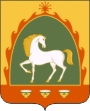 РЕСПУБЛИКА БАШКОРТОСТАНАДМИНИСТРАЦИЯ сельского поселения 1-й ИТКУЛОВСКИЙ  сельсовет муниципального района Баймакский район453673, Баймаҡ районы, 1-Этҡол ауылы, Ленин урамы, 85 тел. 8(34751) 4-24-68, 4-24-30факс 8(34751) 4-24-30453673, Баймаҡ районы, 1-Этҡол ауылы, Ленин урамы, 85 тел. 8(34751) 4-24-68, 4-24-30факс 8(34751) 4-24-30453673, Баймакский район, с.1-е Иткулово, ул. Ленина, 85 тел. 8(34751) 4-24-68, 4-24-30факс 8(34751) 4-24-30453673, Баймакский район, с.1-е Иткулово, ул. Ленина, 85 тел. 8(34751) 4-24-68, 4-24-30факс 8(34751) 4-24-30